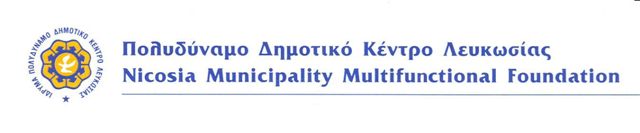 ΑΝΑΚΟΙΝΩΣΗΕγγραφές Καλοκαιρινών Προγραμμάτων Πολυδύναμου Δημοτικού Κέντρου Λευκωσίας Hλεκτρονικά οι εγγραφέςΤο Πολυδύναμο Δημοτικό Κέντρο Λευκωσίας ανακοινώνει την έναρξη των εγγράφων για τα Καλοκαιρινά Προγράμματα Προστασίας και Απασχόλησης Παιδιών ηλικίας 5 – 12 ετών από τη Δευτέρα 1η Μαϊου έως  Δευτέρα 15η Μαϊου 2023.«Μετά το Κουδούνι»(Δημοτικό Σχ.Χ’Κορνέσιου)-(07:00-16:00)«Πολυπολιτισμικό Κέντρο Φροντίδας Παιδιών Λευκωσίας-(07:00-18:00)«Ουράνιο Τόξο»-ΔΩΡΕΑΝ-(07:00-20:00 και Σάββατοo 07:00-14:30)Οι εγγραφές για το «Μετά το Κουδούνι» απευθύνονται στα παιδιά που φοιτούν στο Δημοτικό Σχολείο Χατζηγιωργάκη Κορνέσιου. Το πρόγραμμα λειτουργεί με την ενίσχυση του Υφυπουργείου Κοινωνικής Πρόνοιας, του Δήμου Λευκωσίας, καθώς και με την συμβολή των Σχολικών Εφορειών Λευκωσίας και Αγλαντζιάς, των συνδέσμων γονέων των σχολείων και των διευθύνσεων των σχολείων.Οι εγγραφές για το «Πολυπολιτισμικό Κέντρο Φροντίδας Παιδιών Λευκωσίας» απευθύνονται σε παιδιά Δημοτών Λευκωσίας με ή χωρίς ειδικά κριτήρια.Το πρόγραμμα λειτουργεί με την ενίσχυση του Υφυπουργείου Κοινωνικής Πρόνοιας, το Ίδρυμα Α.Γ.Λεβέντη και τον Δήμο Λευκωσίας.Οι εγγραφές για το «Ουράνιο Τόξο» απευθύνονται σε παιδιά ηλικίας 5-8 ετών, Δημοτών Λευκωσίας με ειδικά κριτήρια.Το έργο συγχρηματοδοτείται από το Ευρωπαϊκό Ταμείο Περιφερειακής Ανάπτυξης της Ε.Ε., την Κυπριακή Δημοκρατία και το Δήμο Λευκωσίας, στο πλαίσιο της υλοποίησης της Στρατηγικής για Ολοκληρωμένη Βιώσιμη Αστική Ανάπτυξη του Δήμου Λευκωσίας και συγκεκριμένα των έργων που υλοποιούνται υπό την επενδυτική Προτεραιότητα 9β.Περίοδος λειτουργίας: 10 εβδομάδες (από 22/06 έως 08/09/2023), με διακοπή 2 εβδομάδων (από 7 έως 18 Αυγούστου).Οι εγγραφές γίνονται μέσω της ηλεκτρονικής πλατφόρμας «Νοιάζομαι» (https://www.nicosia.org.cy/el-GR/municipality/multipurpose-centre/ppkap/).Για περισσότερες πληροφορίες, επισκεφτείτε την ιστοσελίδα του Δήμου Λευκωσίας www.nicosia.org.cy Οι θέσεις είναι περιορισμένες. Θα τηρηθεί αυστηρά σειρά προτεραιότητας νοουμένου ότι πληρούνται τα απαραίτητα κριτήρια και οι αιτήσεις είναι επαρκώς συμπληρωμένες με τα απαραίτητα δικαιολογητικά.Από το Πολυδύναμο Δημοτικό Κέντρο Λευκωσίας